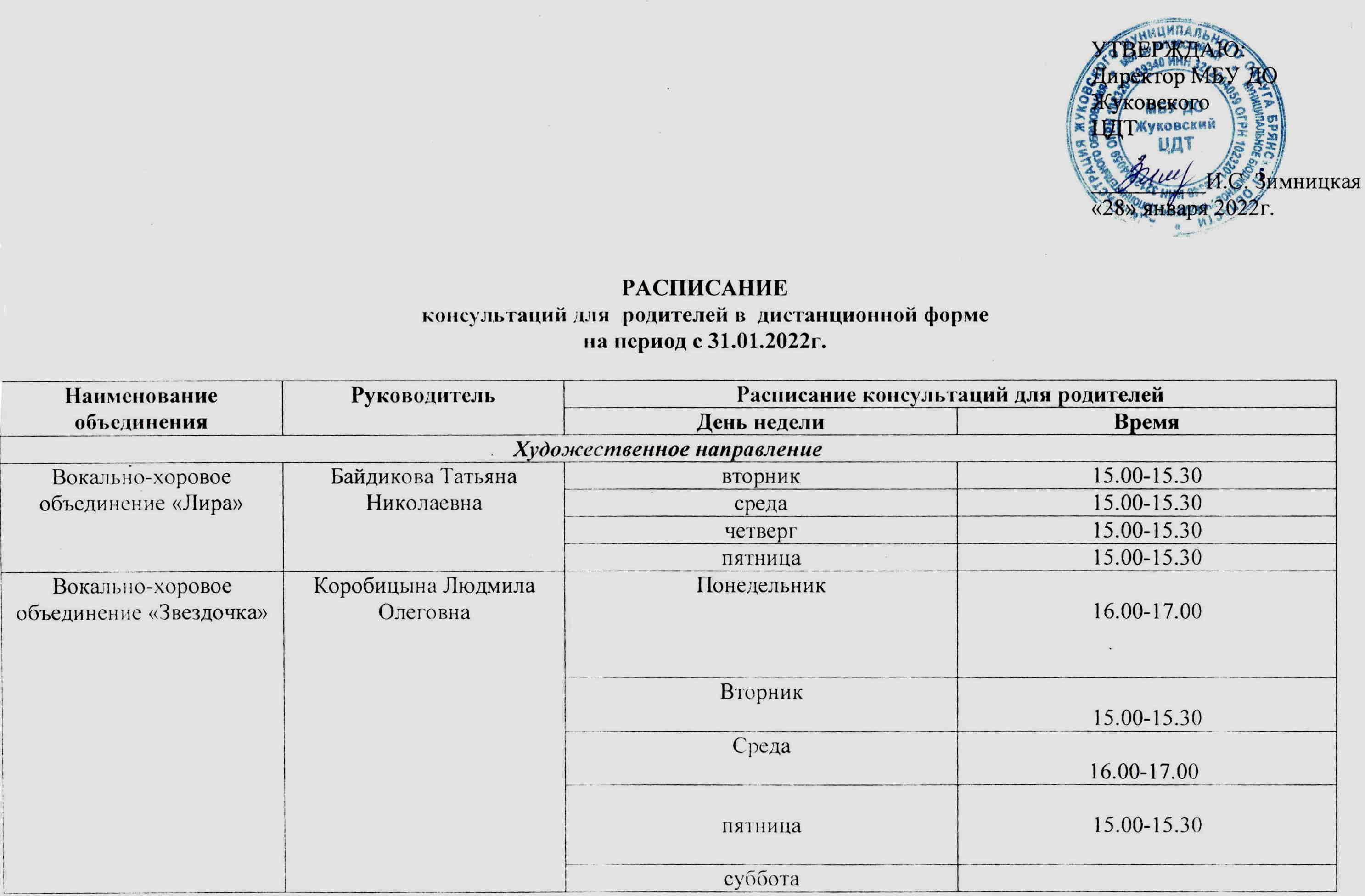 Воскресенье15.00-15.30Театр кукол «Петрушка»Насонова Инна Игоревнавторник16.00-17.00Театр кукол «Петрушка»Насонова Инна Игоревначетверг16.00-17.00«Лепка из соленого теста»Куприна Юлия Александровнасреда 16.00-17.00«Лепка из соленого теста»Куприна Юлия Александровначетверг16.00-17.00«Лепка из соленого теста»Куприна Юлия Александровнапятница 16.00-17.00«Папье-маше»Магомедова Татьяна Евгеньевнавторник16.00-17.00«Папье-маше»Магомедова Татьяна Евгеньевнасреда15.00-16.00«Художественная роспись», «Лепка из соленого теста»Фомина Нина Александровнавторник15.00-16.00«Художественная роспись», «Лепка из соленого теста»Фомина Нина Александровнасреда15.00-16.00«Художественная роспись», «Лепка из соленого теста»Фомина Нина Александровнасуббота15.00-16.00Изостудия «Радуга»Марина Наталья АлександровнаПонедельник (2 группа 2-6 кл.)14.00-15.00Изостудия «Радуга»Марина Наталья АлександровнаВторник (1 группа 5-7 лет)14.00-15.00Изостудия «Радуга»Марина Наталья АлександровнаСреда (2 группа 2-6 кл.)14.00-15.00Изостудия «Радуга»Марина Наталья АлександровнаЧетверг (2 группа 2-6 кл.)14.00-15.00Изостудия «Радуга»Марина Наталья АлександровнаПятница (1 группа 5-7 лет)14.00-15.00«Цветные сны»Сычёва Елена АлександровнаПонедельник(средняя группа, старшая группа)18.30-19.30Вторник(младшая группа)18.00-18.30Среда(средняя группа, старшая группа)18.30-19.30Четверг(младшая группа)18.00-18.30Пятница(средняя группа, старшая группа)18.30-19.30«Волшебная кисточка», «Цветочная мастерская»Лёвкина Марина Леонидовнасреда17.30.-18.30«Волшебная кисточка», «Цветочная мастерская»Лёвкина Марина Леонидовнапятница17.30.-18.30«Волшебная кисточка», «Цветочная мастерская»Лёвкина Марина Леонидовнапятница17.30.-18.30Военно-спортивный   клуб «Спарта»Лагутин Владимир Федорович                     четверг, суббота                     14.00-14.30Студия современного танцаКондратьева Анна Вячеславовна                               среда                    16.00-17.00«Вязание и вышивание», «Лепка из соленого теста»БадироваГульнараБулатовна                           вторник                    16.00-17.00«Заря»Подкохо Анатолий Иванович                             среда                    16.00-17.00«Шахматы»Концов Иван Романович                           суббота                    16.00-17.00Ниточка-иголочкаЗемляная Галина Ивановна                            среда                      17.30.-18.30Начальное техническое моделированиеШиенков Анатолий Анатольевич                    понедельник                     15.30.-16.30Художественное выпиливание и выжиганиеШиенков Анатолий Анатольевич                         вторник                     15.30.-16.30«Юный корабел»Магомета Сергей Дмитриевич                         четверг                    17.30-18.30